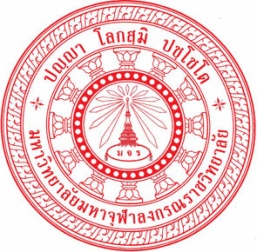 รายงานผลการประเมินคุณภาพการศึกษาภายในระดับหลักสูตรหลักสูตร........................................... สาขาวิชา....................................ปีการศึกษา ๒๕๖๐(ชื่อส่วนงาน)...........................................................มหาวิทยาลัยมหาจุฬาลงกรณราชวิทยาลัยรับการตรวจประเมินคุณภาพการศึกษาภายในเมื่อวันที่...........เดือน..........................พ.ศ.............๑. บทสรุปสำหรับผู้บริหารหลักสูตร…………………………………………………….. (หลักสูตรปรับปรุง พ.ศ………….) มีการบริหารหลักสูตรตามกรอบมาตรฐานคุณวุฒิระดับอุดมศึกษาแห่งชาติ (TQF) และดำเนินการประกันคุณภาพการศึกษาภายในตามองค์ประกอบในการประกันคุณภาพระดับหลักสูตร ที่สำนักงานคณะกรรมการการอุดมศึกษา (สกอ.) ได้กำหนดขึ้น ประกอบด้วย ๖ องค์ประกอบ ๑๔ ตัวบ่งชี้ผลการประเมินคุณภาพภายใน ระดับหลักสูตร ประจำปีการศึกษา ๒๕๖๐ ในองค์ประกอบที่ ๑ การกำกับมาตรฐาน ผ่านเกณฑ์การประเมินทุกข้อ “หลักสูตรได้มาตรฐาน” และมีคะแนนเฉลี่ยรวมทุกตัวบ่งชี้ในองค์ประกอบที่ ๒-๖ อยู่ที่ระดับ ...... คะแนนเฉลี่ย......โดยมีผลการประเมินแต่ละองค์ประกอบดังนี้ องค์ประกอบที่ ๑ การกำกับมาตรฐาน   มีผลการประเมิน “ผ่าน/ไม่ผ่าน” (หลักสูตรได้/ไม่ได้มาตรฐาน) องค์ประกอบที่ ๒ บัณฑิต   มีผลการประเมินอยู่ในระดับคุณภาพ “.....” (คะแนนเฉลี่ย .......) องค์ประกอบที่ ๓ นักศึกษา   มีผลการประเมินอยู่ในระดับคุณภาพ “.....” (คะแนนเฉลี่ย .......) องค์ประกอบที่ ๔ อาจารย์   มีผลการประเมินอยู่ในระดับคุณภาพ “.....” (คะแนนเฉลี่ย .......) องค์ประกอบที่ ๕ หลักสูตร การเรียนการสอน การประเมินผู้เรียน มีผลการประเมินอยู่ในระดับคุณภาพ “.....” (คะแนนเฉลี่ย .......) องค์ประกอบที่ ๖ สิ่งสนับสนุนการเรียนรู้   มีผลการประเมินอยู่ในระดับคุณภาพ “.....” (คะแนนเฉลี่ย .......)๒.  รายนามคณะกรรมการประเมินคุณภาพการศึกษาภายใน      ๑) ลงชื่อ....................................................................................................ประธานกรรมการ                    (.................................................................................................)      ๒) ลงชื่อ....................................................................................................กรรมการ                    (.................................................................................................)      ๓) ลงชื่อ....................................................................................................กรรมการและเลขานุการ                    (.................................................................................................)๓. อาจารย์ผู้รับผิดชอบหลักสูตร๔. อาจารย์ประจำหลักสูตร๕. จำนวนนิสิตปัจจุบันของหลักสูตร	๑) ชั้นปีที่ ๑ 	จำนวน....................รูป/คน 	 	๒) ชั้นปีที่ ๒ 	จำนวน....................รูป/คน 	 	๓) ชั้นปีที่ ๓ 	จำนวน....................รูป/คน 	 	๔) ชั้นปีที่ ๔ 	จำนวน....................รูป/คน 	 	๕) ชั้นปีที่ ๕ 	จำนวน....................รูป/คน 	 ๖. จำนวนบัณฑิตที่สำเร็จการศึกษาของหลักสูตร (ข้อมูล ๔ ปีนับรวมปีประเมิน)	๑) ปีการศึกษา ๒๕๖๐ 	จำนวน....................รูป/คน  จากจำนวนที่รับเข้า.............รูป/คน  	๒) ปีการศึกษา ๒๕๕๙ 	จำนวน....................รูป/คน  จากจำนวนที่รับเข้า.............รูป/คน  	๓) ปีการศึกษา ๒๕๕๘ 	จำนวน....................รูป/คน  จากจำนวนที่รับเข้า.............รูป/คน  	๔) ปีการศึกษา ๒๕๕๗ 	จำนวน....................รูป/คน  จากจำนวนที่รับเข้า.............รูป/คน  ๗. ผลการปรับปรุงตามข้อเสนอแนะของผลการประเมินปีที่ผ่านมา................................................................................................................................................................................................................................................................................................................................................................................................................................................................................................................................................................................................................................................................................................................................................................................................................................................................................................................................................................................................................................................................................................................................................................................................................................................................................๘. รายงานผลการประเมินคุณภาพระดับหลักสูตร     ตาราง ๑ ผลการประเมินรายตัวบ่งชี้ตามองค์ประกอบคุณภาพหลักสูตรที่ตรวจตามเกณฑ์มาตรฐานหลักสูตร พ.ศ.๒๕๔๘องค์ประกอบที่ ๑ การกำกับมาตรฐาน ตัวบ่งชี้ที่ ๑.๑ การบริหารจัดการหลักสูตรตามเกณฑ์มาตรฐานหลักสูตรที่กำหนดโดย สกอ.หลักสูตรที่ตรวจตามเกณฑ์มาตรฐานหลักสูตร พ.ศ.๒๕๕๘องค์ประกอบที่ ๑ การกำกับมาตรฐาน ตัวบ่งชี้ที่ ๑.๑ การบริหารจัดการหลักสูตรตามเกณฑ์มาตรฐานหลักสูตรที่กำหนดโดย สกอ.ตาราง ๒ ผลการประเมินตนเองตามองค์ประกอบคุณภาพ๙. จุดเด่นและแนวทางเสริม / จุดที่ควรพัฒนาและแนวทางปรับปรุง    ๑) องค์ประกอบที่ ๑ การกำกับมาตรฐาน      - จุดเด่น................................................................................................................................................................................................................................................................................................................................................................      - แนวทางเสริม................................................................................................................................................................................................................................................................................................................................................................      - จุดที่ควรพัฒนา................................................................................................................................................................................................................................................................................................................................................................      - แนวทางปรับปรุง................................................................................................................................................................................................................................................................................................................................................................    ๒) องค์ประกอบที่ ๒ บัณฑิต       - จุดเด่น................................................................................................................................................................................................................................................................................................................................................................      - แนวทางเสริม................................................................................................................................................................................................................................................................................................................................................................      - จุดที่ควรพัฒนา................................................................................................................................................................................................................................................................................................................................................................      - แนวทางปรับปรุง................................................................................................................................................................................................................................................................................................................................................................    ๓) องค์ประกอบที่ ๓ นิสิต       - จุดเด่น................................................................................................................................................................................................................................................................................................................................................................      - แนวทางเสริม................................................................................................................................................................................................................................................................................................................................................................      - จุดที่ควรพัฒนา................................................................................................................................................................................................................................................................................................................................................................      - แนวทางปรับปรุง................................................................................................................................................................................................................................................................................................................................................................    ๔) องค์ประกอบที่ ๔ อาจารย์       - จุดเด่น................................................................................................................................................................................................................................................................................................................................................................      - แนวทางเสริม................................................................................................................................................................................................................................................................................................................................................................      - จุดที่ควรพัฒนา................................................................................................................................................................................................................................................................................................................................................................      - แนวทางปรับปรุง................................................................................................................................................................................................................................................................................................................................................................    ๕) องค์ประกอบที่ ๕ หลักสูตร การเรียนการสอนและการประเมินผู้เรียน       - จุดเด่น................................................................................................................................................................................................................................................................................................................................................................      - แนวทางเสริม................................................................................................................................................................................................................................................................................................................................................................      - จุดที่ควรพัฒนา................................................................................................................................................................................................................................................................................................................................................................      - แนวทางปรับปรุง................................................................................................................................................................................................................................................................................................................................................................    ๖) องค์ประกอบที่ ๖ สิ่งสนับสนุนการเรียนรู้      - จุดเด่น................................................................................................................................................................................................................................................................................................................................................................      - แนวทางเสริม................................................................................................................................................................................................................................................................................................................................................................      - จุดที่ควรพัฒนา................................................................................................................................................................................................................................................................................................................................................................      - แนวทางปรับปรุง................................................................................................................................................................................................................................................................................................................................................................๑๐. ข้อมูลพื้นฐาน (Common Data set)ตำแหน่งทางวิชาการชื่อ-ฉายา/นามสกุลคุณวุฒิ/สาขาวิชาสถาบันที่สำเร็จการศึกษาปีที่สำเร็จตำแหน่งทางวิชาการชื่อ-ฉายา/นามสกุลคุณวุฒิ/สาขาวิชาสถาบันที่สำเร็จการศึกษาปีที่สำเร็จที่เกณฑ์การประเมินผ่าน/
ไม่ผ่านระบุเหตุผล
หากไม่ผ่านเกณฑ์๑จำนวนอาจารย์ประจำหลักสูตร๒คุณสมบัติของอาจารย์ประจำหลักสูตร๓คุณสมบัติของอาจารย์ผู้รับผิดชอบหลักสูตร๔คุณสมบัติของอาจารย์ผู้สอน๕คุณสมบัติของอาจารย์ที่ปรึกษาวิทยานิพนธ์หลักและอาจารย์ที่ปรึกษาการค้นคว้าอิสระ๖คุณสมบัติของอาจารย์ที่ปรึกษาวิทยานิพนธ์ร่วม (ถ้ามี)๗คุณสมบัติของอาจารย์ผู้สอบวิทยานิพนธ์  ๘การตีพิมพ์เผยแพร่ผลงานของผู้สำเร็จการศึกษา๙ภาระงานอาจารย์ที่ปรึกษาวิทยานิพนธ์และการค้นคว้าอิสระในระดับบัณฑิตศึกษา๑๐อาจารย์ที่ปรึกษาวิทยานิพนธ์และการค้นคว้าอิสระในระดับบัณฑิตศึกษามีผลงานวิจัยอย่างต่อเนื่องและสม่ำเสมอ๑๑การปรับปรุงหลักสูตรตามรอบระยะเวลาที่กำหนดสรุปผลการประเมิน       ได้มาตรฐาน                ไม่ได้มาตรฐาน           ได้มาตรฐาน                ไม่ได้มาตรฐาน    ที่เกณฑ์การประเมินผ่าน/
ไม่ผ่านระบุเหตุผล
หากไม่ผ่านเกณฑ์๑จำนวนอาจารย์ผู้รับผิดชอบหลักสูตรหลักสูตร๒คุณสมบัติของอาจารย์ผู้รับผิดชอบหลักสูตร๓คุณสมบัติของอาจารย์ประจำหลักสูตร๔คุณสมบัติของอาจารย์ผู้สอน๕คุณสมบัติของอาจารย์ที่ปรึกษาวิทยานิพนธ์หลักและอาจารย์ที่ปรึกษาการค้นคว้าอิสระ๖คุณสมบัติของอาจารย์ที่ปรึกษาวิทยานิพนธ์ร่วม (ถ้ามี)๗คุณสมบัติของอาจารย์ผู้สอบวิทยานิพนธ์  ๘การตีพิมพ์เผยแพร่ผลงานของผู้สำเร็จการศึกษา๙ภาระงานอาจารย์ที่ปรึกษาวิทยานิพนธ์และการค้นคว้าอิสระในระดับบัณฑิตศึกษา๑๐การปรับปรุงหลักสูตรตามรอบระยะเวลาที่กำหนดสรุปผลการประเมิน       ได้มาตรฐาน                ไม่ได้มาตรฐาน           ได้มาตรฐาน                ไม่ได้มาตรฐาน    องค์ประกอบเป้าหมายผลการดำเนินงานคะแนนผลการประเมินบรรลุ/ไม่บรรลุองค์ประกอบที่ ๒ บัณฑิต องค์ประกอบที่ ๒ บัณฑิต องค์ประกอบที่ ๒ บัณฑิต องค์ประกอบที่ ๒ บัณฑิต องค์ประกอบที่ ๒ บัณฑิต    ตัวบ่งชี้ ๒.๑ คุณภาพบัณฑิตตามกรอบมาตรฐานคุณวุฒิระดับอุดมศึกษาแห่งชาติ ๔.๒๕ คะแนน   ตัวบ่งชี้ ๒.๒ (ป.ตรี) ร้อยละของบัณฑิตปริญญาตรีที่ได้งานทำหรือประกอบอาชีพอิสระภายใน ๑ ปีร้อยละ ๙๕ตัวบ่งชี้ ๒.๒ (ป.โท) ผลงานของนิสิตและผู้สำเร็จการศึกษาในระดับปริญญาโทที่ได้รับการตีพิมพ์หรือเผยแพร่ ร้อยละ ๓๐   ตัวบ่งชี้ ๒.๒ (ป.เอก) ผลงานของนิสิตและผู้สำเร็จการศึกษาในระดับปริญญาเอกที่ได้รับการตีพิมพ์หรือเผยแพร่ร้อยละ ๖๐   คะแนนเฉลี่ยองค์ประกอบที่ ๒    คะแนนเฉลี่ยองค์ประกอบที่ ๒    คะแนนเฉลี่ยองค์ประกอบที่ ๒ องค์ประกอบที่ ๓ นักศึกษา องค์ประกอบที่ ๓ นักศึกษา องค์ประกอบที่ ๓ นักศึกษา องค์ประกอบที่ ๓ นักศึกษา องค์ประกอบที่ ๓ นักศึกษา    ตัวบ่งชี้ ๓.๑ การรับนักศึกษา ๓ คะแนน   ตัวบ่งชี้ ๓.๒ การส่งเสริมและพัฒนานักศึกษา ๓ คะแนน   ตัวบ่งชี้ ๓.๓ ผลที่เกิดกับนักศึกษา ๔ คะแนน   คะแนนเฉลี่ยองค์ประกอบที่ ๓    คะแนนเฉลี่ยองค์ประกอบที่ ๓    คะแนนเฉลี่ยองค์ประกอบที่ ๓ องค์ประกอบที่ ๔ อาจารย์ องค์ประกอบที่ ๔ อาจารย์ องค์ประกอบที่ ๔ อาจารย์ องค์ประกอบที่ ๔ อาจารย์ องค์ประกอบที่ ๔ อาจารย์    ตัวบ่งชี้ ๔.๑ การบริหารและพัฒนาอาจารย์ ๓ คะแนน   ตัวบ่งชี้ ๔.๒ (ป.ตรี) คุณภาพอาจารย์ ๓ คะแนน   ตัวบ่งชี้ ๔.๓ ผลที่เกิดกับอาจารย์ ๔ คะแนน   คะแนนเฉลี่ยองค์ประกอบที่ ๔    คะแนนเฉลี่ยองค์ประกอบที่ ๔    คะแนนเฉลี่ยองค์ประกอบที่ ๔ องค์ประกอบที่ ๕ หลักสูตร การเรียนการสอน การประเมินผู้เรียน องค์ประกอบที่ ๕ หลักสูตร การเรียนการสอน การประเมินผู้เรียน องค์ประกอบที่ ๕ หลักสูตร การเรียนการสอน การประเมินผู้เรียน องค์ประกอบที่ ๕ หลักสูตร การเรียนการสอน การประเมินผู้เรียน องค์ประกอบที่ ๕ หลักสูตร การเรียนการสอน การประเมินผู้เรียน    ตัวบ่งชี้ ๕.๑ สาระของรายวิชาในหลักสูตร ๓ คะแนน   ตัวบ่งชี้ ๕.๒ การวางระบบผู้สอนและกระบวนการจัดการเรียนการสอน ๓ คะแนน   ตัวบ่งชี้ ๕.๓ การประเมินผู้เรียน ๓ คะแนน   ตัวบ่งชี้ ๕.๔ ผลการดำเนินงานหลักสูตรตามกรอบมาตรฐานคุณวุฒิระดับอุดมศึกษาแห่งชาติ ร้อยละ ๑๐๐   คะแนนเฉลี่ยองค์ประกอบที่ ๕    คะแนนเฉลี่ยองค์ประกอบที่ ๕    คะแนนเฉลี่ยองค์ประกอบที่ ๕ องค์ประกอบที่ ๖ สิ่งสนับสนุนการเรียนรู้ องค์ประกอบที่ ๖ สิ่งสนับสนุนการเรียนรู้ องค์ประกอบที่ ๖ สิ่งสนับสนุนการเรียนรู้ องค์ประกอบที่ ๖ สิ่งสนับสนุนการเรียนรู้ องค์ประกอบที่ ๖ สิ่งสนับสนุนการเรียนรู้    ตัวบ่งชี้ ๖.๑ สิ่งสนับสนุนการเรียนรู้ ๓ คะแนน   คะแนนเฉลี่ยองค์ประกอบที่ ๖    คะแนนเฉลี่ยองค์ประกอบที่ ๖    คะแนนเฉลี่ยองค์ประกอบที่ ๖    คะแนนเฉลี่ยทุกองค์ประกอบ   คะแนนเฉลี่ยทุกองค์ประกอบ   คะแนนเฉลี่ยทุกองค์ประกอบองค์ประกอบคะแนนเฉลี่ยองค์ประกอบคะแนนเฉลี่ยองค์ประกอบคะแนนเฉลี่ยองค์ประกอบคะแนนเฉลี่ยองค์ประกอบคะแนนเฉลี่ยองค์ประกอบผลการประเมินองค์ประกอบจำนวน ตบช.ปัจจัยนำเข้ากระบวนการผลผลิต/ผลกระทบคะแนนเฉลี่ย๐.๐๑-๒.๐๐ คุณภาพน้อย
๒.๐๑-๓.๐๐ คุณภาพปานกลาง
๓.๐๑-๔.๐๐ คุณภาพดี
๔.๐๑-๕.๐๐ คุณภาพดีมากองค์ประกอบที่ ๑ องค์ประกอบที่ ๒ ๒(๒.๑) (๒.๒) องค์ประกอบที่ ๓ ๓(๓.๑) (๓.๒) (๓.๓) องค์ประกอบที่ ๔ ๓(๔.๑) (๔.๓) (๔.๒) องค์ประกอบที่ ๕ ๔(๕.๑) (๕.๒) (๕.๓) (๕.๔) องค์ประกอบที่ ๖ ๑(๖.๑) คะแนนเฉลี่ยคะแนนเฉลี่ยที่ข้อมูลพื้นฐานจำนวนองค์ประกอบที่ ๑ การกำกับมาตรฐานองค์ประกอบที่ ๑ การกำกับมาตรฐานองค์ประกอบที่ ๑ การกำกับมาตรฐานตัวบ่งชี้ ๑.๑ การบริหารจัดการหลักสูตรตามเกณฑ์มาตรฐานหลักสูตรที่กำหนดโดย สกอ.ตัวบ่งชี้ ๑.๑ การบริหารจัดการหลักสูตรตามเกณฑ์มาตรฐานหลักสูตรที่กำหนดโดย สกอ.ตัวบ่งชี้ ๑.๑ การบริหารจัดการหลักสูตรตามเกณฑ์มาตรฐานหลักสูตรที่กำหนดโดย สกอ.องค์ประกอบที่ ๒ บัณฑิตองค์ประกอบที่ ๒ บัณฑิตองค์ประกอบที่ ๒ บัณฑิตตัวบ่งชี้ ๒.๑ คุณภาพบัณฑิตตามกรอบมาตรฐานคุณวุฒิระดับอุดมศึกษาแห่งชาติตัวบ่งชี้ ๒.๑ คุณภาพบัณฑิตตามกรอบมาตรฐานคุณวุฒิระดับอุดมศึกษาแห่งชาติตัวบ่งชี้ ๒.๑ คุณภาพบัณฑิตตามกรอบมาตรฐานคุณวุฒิระดับอุดมศึกษาแห่งชาติ๑บัณฑิตทั้งหมดที่สำเร็จการศึกษาของหลักสูตร๒บัณฑิตของหลักสูตรที่ได้รับการประเมินคุณภาพตามกรอบมาตรฐานคุณวุฒิระดับอุดมศึกษาแห่งชาติ๓ผลรวมค่าคะแนนที่ได้จากการประเมินบัณฑิต๔--ผลรวมของค่าคะแนนที่ได้จากการประเมินบัณฑิตด้านคุณธรรม จริยธรรม๕--ผลรวมของค่าคะแนนที่ได้จากการประเมินบัณฑิตด้านความรู้๖--ผลรวมของค่าคะแนนที่ได้จากการประเมินบัณฑิตด้านทักษะทางปัญญา๗--ผลรวมของค่าคะแนนที่ได้จากการประเมินบัณฑิตด้านทักษะความสัมพันธ์ระหว่างบุคคลและความรับผิดชอบ๘--ผลรวมของค่าคะแนนที่ได้จากการประเมินบัณฑิตด้านทักษะการวิเคราะห์เชิงตัวเลข การสื่อสาร และการใช้เทคโนโลยีสารสนเทศ๙ผลรวมค่าคะแนนที่ได้จากการประเมินบัณฑิต (หลักสูตรวิชาชีพครู)๑๐--ผลรวมของค่าคะแนนที่ได้จากการประเมินบัณฑิตด้านคุณธรรม จริยธรรม๑๑--ผลรวมของค่าคะแนนที่ได้จากการประเมินบัณฑิตด้านความรู้๑๒--ผลรวมของค่าคะแนนที่ได้จากการประเมินบัณฑิตด้านทักษะทางปัญญา๑๓--ผลรวมของค่าคะแนนที่ได้จากการประเมินบัณฑิตด้านทักษะความสัมพันธ์ระหว่างบุคคลและความรับผิดชอบ๑๔--ผลรวมของค่าคะแนนที่ได้จากการประเมินบัณฑิตด้านทักษะการวิเคราะห์เชิงตัวเลข การสื่อสาร และการใช้เทคโนโลยีสารสนเทศ๑๕--ผลรวมของค่าคะแนนที่ได้จากการประเมินบัณฑิตด้านทักษะการจัดการเรียนรู้ตัวบ่งชี้ ๒.๒ (ป.โท) ผลงานของนิสิตและผู้สำเร็จการศึกษาในระดับปริญญาโทที่ได้รับการตีพิมพ์หรือเผยแพร่ตัวบ่งชี้ ๒.๒ (ป.โท) ผลงานของนิสิตและผู้สำเร็จการศึกษาในระดับปริญญาโทที่ได้รับการตีพิมพ์หรือเผยแพร่ตัวบ่งชี้ ๒.๒ (ป.โท) ผลงานของนิสิตและผู้สำเร็จการศึกษาในระดับปริญญาโทที่ได้รับการตีพิมพ์หรือเผยแพร่๑จำนวนผู้สำเร็จการศึกษาระดับปริญญาโททั้งหมด๒ผลรวมถ่วงน้ำหนักของผลงานที่ตีพิมพ์หรือเผยแพร่ของนิสิตและผู้สำเร็จการศึกษาระดับปริญญาโท๓บทความฉบับสมบูรณ์ที่ตีพิมพ์ในลักษณะใดลักษณะหนึ่ง (๐.๑)๔บทความฉบับสมบูรณ์ที่ตีพิมพ์ในรายงานสืบเนื่องจากการประชุมวิชาการระดับชาติ (๐.๒๐)๕บทความฉบับสมบูรณ์ที่ตีพิมพ์ในรายงานสืบเนื่องจากการประชุมวิชาการระดับนานาชาติ หรือในวารสารทางวิชาการระดับชาติที่ไม่อยู่ในฐานข้อมูล ตามประกาศ ก.พ.อ. หรือระเบียบคณะกรรมการการอุดมศึกษาว่าด้วย หลักเกณฑ์การพิจารณาวารสารทางวิชาการสำหรับการเผยแพร่ผลงานทางวิชาการ พ.ศ.๒๕๕๖ แต่สถาบันนำเสนอสภาสถาบันอนุมัติและจัดทำเป็นประกาศให้ทราบเป็นการทั่วไป และแจ้งให้ กพอ./กกอ.ทราบภายใน ๓๐ วันนับแต่วันที่ออกประกาศ (๐.๔)๖บทความที่ตีพิมพ์ในวารสารวิชาการที่ปรากฏในฐานข้อมูล TCI กลุ่มที่ ๒ (๐.๖๐)๗บทความที่ตีพิมพ์ในวารสารวิชาการระดับนานาชาติที่ไม่อยู่ในฐานข้อมูล ตามประกาศ ก.พ.อ. หรือระเบียบคณะกรรมการการอุดมศึกษา ว่าด้วย หลักเกณฑ์การพิจารณาวารสารทางวิชาการสำหรับการเผยแพร่ผลงานทางวิชาการ พ.ศ.๒๕๕๖ แต่สถาบันนำเสนอสภาสถาบันอนุมัติและจัดทำเป็นประกาศให้ทราบเป็นการทั่วไป และแจ้งให้ กพอ./กกอ.ทราบภายใน ๓๐ วันนับแต่วันที่ออกประกาศ หรือตีพิมพ์ในวารสารวิชาการที่ปรากฏในฐานข้อมูล TCI กลุ่มที่ ๑ (๐.๘๐)๘บทความที่ตีพิมพ์ในวารสารวิชาการระดับนานาชาติที่ปรากฏในฐานข้อมูลระดับนานาชาติตามประกาศ ก.พ.อ. หรือระเบียบคณะกรรมการการอุดมศึกษา ว่าด้วย หลักเกณฑ์การพิจารณาวารสารทางวิชาการ สำหรับการเผยแพร่ผลงานทางวิชาการ พ.ศ. ๒๕๕๖ (๑.๐๐)๙ผลงานที่ได้รับการจดอนุสิทธิบัตร (๐.๔)๑๐ผลงานที่ได้รับการจดสิทธิบัตร (๑.๐)องค์ประกอบที่ ๓ นิสิตองค์ประกอบที่ ๓ นิสิตองค์ประกอบที่ ๓ นิสิตตัวบ่งชี้ ๓.๑ การรับนิสิตตัวบ่งชี้ ๓.๑ การรับนิสิตตัวบ่งชี้ ๓.๑ การรับนิสิตตัวบ่งชี้ ๓.๒ การส่งเสริมและพัฒนานิสิตตัวบ่งชี้ ๓.๒ การส่งเสริมและพัฒนานิสิตตัวบ่งชี้ ๓.๒ การส่งเสริมและพัฒนานิสิตตัวบ่งชี้ ๓.๓ ผลที่เกิดกับนิสิตตัวบ่งชี้ ๓.๓ ผลที่เกิดกับนิสิตตัวบ่งชี้ ๓.๓ ผลที่เกิดกับนิสิตองค์ประกอบที่ ๔ อาจารย์องค์ประกอบที่ ๔ อาจารย์องค์ประกอบที่ ๔ อาจารย์ตัวบ่งชี้ ๔.๑ การบริหารและพัฒนาอาจารย์ตัวบ่งชี้ ๔.๑ การบริหารและพัฒนาอาจารย์ตัวบ่งชี้ ๔.๑ การบริหารและพัฒนาอาจารย์ตัวบ่งชี้ ๔.๒ (ป.โท) คุณภาพอาจารย์ตัวบ่งชี้ ๔.๒ (ป.โท) คุณภาพอาจารย์ตัวบ่งชี้ ๔.๒ (ป.โท) คุณภาพอาจารย์๑คะแนนผลการประเมินคุณภาพอาจารย์๒-- อาจารย์ประจำหลักสูตรที่มีคุณวุฒิปริญญาเอก (๕ คะแนน)๓-- อาจารย์ประจำหลักสูตรที่ดำรงตำแหน่งทางวิชาการ (๕ คะแนน)๔-- ผลงานวิชาการของอาจารย์ประจำหลักสูตร (๕ คะแนน)ตัวบ่งชี้ ๔.๒.๑ อาจารย์ประจำหลักสูตรที่มีคุณวุฒิปริญญาเอก (หลักสูตร ป.โท)ตัวบ่งชี้ ๔.๒.๑ อาจารย์ประจำหลักสูตรที่มีคุณวุฒิปริญญาเอก (หลักสูตร ป.โท)ตัวบ่งชี้ ๔.๒.๑ อาจารย์ประจำหลักสูตรที่มีคุณวุฒิปริญญาเอก (หลักสูตร ป.โท)๑จำนวนอาจารย์ประจำหลักสูตรทั้งหมด๒จำนวนอาจารย์ประจำหลักสูตรที่มีคุณวุฒิปริญญาเอกตัวบ่งชี้ ๔.๒.๒ อาจารย์ประจำหลักสูตรที่ดำรงตำแหน่งทางวิชาการ (หลักสูตร ป.โท)ตัวบ่งชี้ ๔.๒.๒ อาจารย์ประจำหลักสูตรที่ดำรงตำแหน่งทางวิชาการ (หลักสูตร ป.โท)ตัวบ่งชี้ ๔.๒.๒ อาจารย์ประจำหลักสูตรที่ดำรงตำแหน่งทางวิชาการ (หลักสูตร ป.โท)๑จำนวนอาจารย์ประจำหลักสูตรที่ดำรงตำแหน่งทางวิชาการตัวบ่งชี้ ๔.๒.๓ ผลงานวิชาการของอาจารย์ประจำหลักสูตร (หลักสูตร ป.โท)ตัวบ่งชี้ ๔.๒.๓ ผลงานวิชาการของอาจารย์ประจำหลักสูตร (หลักสูตร ป.โท)ตัวบ่งชี้ ๔.๒.๓ ผลงานวิชาการของอาจารย์ประจำหลักสูตร (หลักสูตร ป.โท)๑ผลรวมถ่วงน้ำหนักของผลงานวิชาการ/ผลงานสร้างสรรค์ ของอาจารย์ประจำหลักสูตรระดับปริญญาโท๒--บทความวิจัยหรือบทความวิชาการฉบับสมบูรณ์ที่ตีพิมพ์ในรายงานสืบเนื่องจากการประชุมวิชาการระดับชาติ (๐.๒๐)๓--บทความวิจัยหรือบทความวิชาการฉบับสมบูรณ์ที่ตีพิมพ์ในรายงานสืบเนื่องจากการประชุมวิชาการระดับนานาชาติ หรือในวารสารทางวิชาการระดับชาติที่ไม่อยู่ในฐานข้อมูล ตามประกาศ ก.พ.อ. หรือระเบียบคณะกรรมการการอุดมศึกษาว่าด้วย หลักเกณฑ์การพิจารณาวารสารทางวิชาการสำหรับการเผยแพร่ผลงานทางวิชาการ พ.ศ.๒๕๕๖ แต่สถาบันนำเสนอสภาสถาบันอนุมัติและจัดทำเป็นประกาศให้ทราบเป็นการทั่วไป และแจ้งให้ กพอ./กกอ.ทราบภายใน ๓๐ วัน นับแต่วันที่ออกประกาศ (๐.๔๐)๔--บทความวิจัยหรือบทความวิชาการที่ตีพิมพ์ในวารสารวิชาการที่ปรากฏในฐานข้อมูล TCI กลุ่มที่ ๒ (๐.๖๐)๕--บทความวิจัยหรือบทความวิชาการที่ตีพิมพ์ในวารสารวิชาการระดับนานาชาติที่ไม่อยู่ในฐานข้อมูล ตามประกาศ ก.พ.อ. หรือระเบียบคณะกรรมการการอุดมศึกษา ว่าด้วย หลักเกณฑ์การพิจารณาวารสารทางวิชาการสำหรับการเผยแพร่ผลงานทางวิชาการ พ.ศ.๒๕๕๖ แต่สถาบันนำเสนอสภาสถาบันอนุมัติและจัดทำเป็นประกาศให้ทราบเป็นการทั่วไป และแจ้งให้ กพอ./กกอ.ทราบภายใน ๓๐ วัน นับแต่วันที่ออกประกาศ (ซึ่งไม่อยู่ใน Beall’s list) หรือตีพิมพ์ในวารสารวิชาการ ที่ปรากฏในฐานข้อมูล TCI กลุ่มที่ ๑ (๐.๘๐)๖--บทความวิจัยหรือบทความวิชาการที่ตีพิมพ์ในวารสารวิชาการระดับนานาชาติที่ปรากฏในฐานข้อมูลระดับนานาชาติตามประกาศ ก.พ.อ. หรือระเบียบคณะกรรมการการอุดมศึกษา ว่าด้วย หลักเกณฑ์การพิจารณาวารสารทางวิชาการสำหรับการเผยแพร่ผลงานทางวิชาการ พ.ศ.๒๕๕๖ (๑.๐๐)๗--ผลงานได้รับการจดอนุสิทธิบัตร (๐.๔๐)๘--ผลงานที่ได้รับการจดสิทธิบัตร (๑.๐)๙--ผลงานวิชาการรับใช้สังคมที่ได้รับการประเมินผ่านเกณฑ์การขอตำแหน่งทางวิชาการแล้ว (๑.๐)๑๐--ผลงานวิจัยที่หน่วยงานหรือองค์กรระดับชาติว่าจ้างให้ดำเนินการ (๑.๐)๑๑--ตำราหรือหนังสือหรืองานแปลที่ได้รับการประเมินผ่านเกณฑ์การขอตำแหน่งทางวิชาการแล้ว (๑.๐)๑๒--ตำราหรือหนังสือหรืองานแปลที่ผ่านการพิจารณาตามหลักเกณฑ์การประเมินตำแหน่งทางวิชาการ แต่ไม่ได้นำมาขอรับการประเมินตำแหน่งทางวิชาการ (๑.๐)ตัวบ่งชี้ ๔.๓ ผลที่เกิดกับอาจารย์ตัวบ่งชี้ ๔.๓ ผลที่เกิดกับอาจารย์ตัวบ่งชี้ ๔.๓ ผลที่เกิดกับอาจารย์องค์ประกอบที่ ๕ หลักสูตร การเรียนการสอน การประเมินผู้เรียนองค์ประกอบที่ ๕ หลักสูตร การเรียนการสอน การประเมินผู้เรียนองค์ประกอบที่ ๕ หลักสูตร การเรียนการสอน การประเมินผู้เรียนตัวบ่งชี้ ๕.๑ สาระของรายวิชาในหลักสูตรตัวบ่งชี้ ๕.๑ สาระของรายวิชาในหลักสูตรตัวบ่งชี้ ๕.๑ สาระของรายวิชาในหลักสูตรตัวบ่งชี้ ๕.๒ การวางระบบผู้สอนและกระบวนการจัดการเรียนการสอนตัวบ่งชี้ ๕.๒ การวางระบบผู้สอนและกระบวนการจัดการเรียนการสอนตัวบ่งชี้ ๕.๒ การวางระบบผู้สอนและกระบวนการจัดการเรียนการสอนตัวบ่งชี้ ๕.๓ การประเมินผู้เรียนตัวบ่งชี้ ๕.๓ การประเมินผู้เรียนตัวบ่งชี้ ๕.๓ การประเมินผู้เรียนตัวบ่งชี้ ๕.๔ ผลการดำเนินงานหลักสูตรตามกรอบมาตรฐานคุณวุฒิระดับอุดมศึกษาแห่งชาติตัวบ่งชี้ ๕.๔ ผลการดำเนินงานหลักสูตรตามกรอบมาตรฐานคุณวุฒิระดับอุดมศึกษาแห่งชาติตัวบ่งชี้ ๕.๔ ผลการดำเนินงานหลักสูตรตามกรอบมาตรฐานคุณวุฒิระดับอุดมศึกษาแห่งชาติ๑จำนวนตัวบ่งชี้ผลการดำเนินงานหลักสูตรตาม มคอ.๒ หมวด ๗ ข้อ ๗ ที่กำหนดให้ดำเนินการในปีการศึกษานี้๒จำนวนตัวบ่งชี้ผลการดำเนินงานหลักสูตรที่ดำเนินการได้จริงองค์ประกอบที่ ๖ สิ่งสนับสนุนการเรียนรู้องค์ประกอบที่ ๖ สิ่งสนับสนุนการเรียนรู้องค์ประกอบที่ ๖ สิ่งสนับสนุนการเรียนรู้ตัวบ่งชี้ ๖.๑ สิ่งสนับสนุนการเรียนรู้ตัวบ่งชี้ ๖.๑ สิ่งสนับสนุนการเรียนรู้ตัวบ่งชี้ ๖.๑ สิ่งสนับสนุนการเรียนรู้